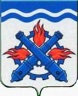 РОССИЙСКАЯ ФЕДЕРАЦИЯДУМА ГОРОДСКОГО ОКРУГА ВЕРХНЯЯ ТУРАШЕСТОЙ СОЗЫВТретье заседание РЕШЕНИЕ №  13	17 октября 2019 года г. Верхняя Тура О выполнении мероприятий по благоустройству и озеленению Городского округа Верхняя Тура за 9 месяцев 2019 годаРуководствуясь планом работы Думы Городского округа Верхняя Тура на 2019 год, Положением «О контроле за исполнением органами местного самоуправления и должностными лицами местного самоуправления Городского округа Верхняя Тура полномочий по решению вопросов местного значения», обсудив информацию председателя Комитета по управлению городским и жилищно-коммунальным хозяйством Ерушина Е.Ю. (вх.от 07.10.2019 г. № 181), о выполнении мероприятий по благоустройству и озеленению Городского округа Верхняя Тура за 9 месяцев 2019 года, учитывая заключение депутатской комиссии по городскому хозяйству от 10.10.2019 года № 4,ДУМА ГОРОДСКОГО ОКРУГА ВЕРХНЯЯ ТУРА РЕШИЛА:1. Информацию по вопросу «О выполнении мероприятий по благоустройству и озеленению Городского округа Верхняя Тура за 9 месяцев 2019 года» принять к сведению (прилагается).2. Рекомендовать Комитету по управлению городским и жилищно-коммунальным хозяйством:- вынести на согласительную комиссию по рассмотрению проекта бюджета Городского округа Верхняя Тура на 2020 год и плановый период 2021 и 2022 годы вопрос по выделению денежных средств для завершения работ по опиловке тополей и дальнейшего озеленения в Городском округе Верхняя Тура;- повторно разместить информацию в газете «Голос Верхней Туры»  по вывозу крупногабаритного мусора из частного сектора.3. Настоящее решение вступает в силу с момента принятия.4.	Контроль исполнения настоящего решения возложить на постоянную депутатскую комиссию по городскому хозяйству (председатель Роментов А.А.).Председатель Думы Городского округа Верхняя Тура					И.Г. МусагитовПриложение к Решению Думы Городского округа Верхняя Тураот 17 октября 2019 года № 13Информация о выполнении мероприятий по благоустройству и озеленению Городского округа Верхняя Тура за 9 месяцев 2019 года в рамках муниципального задания.Дополнительно в рамках выполнения муниципального задания были проведены следующие виды работ:– ремонт 2 остановочных пунктов (ул. 8 марта и Железнодорожный переезд);– демонтаж 2 шт. деревянных построек общим объемом 50 м3 по ул. 8 марта–Объездная дорога;– установка туалета по ул. Рабочая.Комитетом по управлению городским и жилищно-коммунальным хозяйством в рамках реализации подпрограммы 6 «Восстановление, развитие и содержание объектов внешнего благоустройства в Городском округе Верхняя Тура» муниципальной программы «Строительство, развитие и содержание объектов городского и дорожного хозяйства Городского округа Верхняя Тура до 2022 года» реализованы следующие мероприятия:Работы по опиловке тополей в 2019 годуНаименование работЕдиница измеренияМуниципальное задание 2018 годМуниципальное задание 2018 годМуниципальное задание 2018 годНаименование работЕдиница измеренияПланФактУровень исполнения, %Скашивание травы в местах захороненийм24500405090Вывоз мусора с кладбищам325022891,2Акарицидная обработка мест захороненияга77100Озеленение города, посадка цветов шт2 0003 000150Благоустройство территории города газонной травойкг2020100Скашивание травыул. Машиностроителей;ул.Гробова (обочины дороги);территория дет.сада №47;Городской сквер;ул.Карла Маркса;ул.Карла Либкнехта(от въезда в город до проулка ул.Кривощекова);ул.Володарского(обочины дороги);ул.Мира(обочины тротуаров и дорог);ул. Иканина.м220 00040 683,96203,42Скашивание травы с обочин дорог механизированным способомм220005200260Спиливание и вырубка деревьев, кустарников, веток с обочин дорог по предписаниям ГИБДДм3120714,14595,12Побелка деревьев на плотинешт5353100Побелка бордюровм12751275100Покраска детских площадокшт300Уборка территории после Дня городам2280280100Уборка, улучшение санитарного состояния, очистка урн (ул. Машиностроителей, ул.Карла Маркса, ул.Мира, ул.Карла Либкнехта, ул.Володарского, ул. Иканина)км9,789,78100Разбор сгоревшего дома по ул. Ленина, д. 145шт11100№ ппНаименование мероприятияОбъем финансирования, руб.1Ремонт детской площадки ул. Машиностроителей, 96107,942Установка стелы «Верхняя Тура»450 005,003Оборудование ограждения городского кладбища с северной стороны602 676,824Устройство туалета на территории городского кладбища74 969,005Покраска остановочных пунктов82 850,00№ п/пМесто выполнения работВид работЕд. изм.Кол-во1Ул. Молодцова  60Обрезка ствола деревьевШт.22Ул. Молодцова  109Обрезка ствола деревьевШт.23Ул. Чапаева  1 Обрезка ствола деревьевШт.24Ул. Кирова 10 Обрезка ствола деревьев Шт.15Ул. Грушина 115Обрезка ствола деревьев Шт.16Пионерская  82 Обрезка ствола деревьев Шт.17Ул. М-Горького 69 (напротив)Обрезка ствола деревьев Шт.28Ул. Первая  3Обрезка ствола деревьев Шт.39Ул. Дьячкова 14Обрезка ствола деревьев Шт.110Ул. Дьячкова  47 Обрезка ствола деревьев Шт.211Ул. Алексевых  10 Обрезка ствола деревьевШт.212Ул. Труда 9 Обрезка ствола деревьевШт.213Ул. Труда 5 Обрезка ствола деревьевШт.514Ул. Лермонтова 12 (район ТП) Обрезка ствола деревьевШт.1515Ул. Карла Либкнехта (район моста и агит. площадка)Обрезка ствола деревьевШт.316Ул. Карла Маркса Обрезка ствола деревьевШт.50Итого:Шт.941Ул. Чапаева  1 Валка деревьев без корчевки пняШт.12Ул. Гробова, 25Валка деревьев без корчевки пня Шт.13Ул. Гробова  27 Валка деревьев без корчевки пня Шт.14Ул. Грушина 131 Шт.25Проулок между ул. Фомина 43 и ул. Володарского 80 Валка деревьев без корчевки пня Шт.56Ул. Строителей 5 а Валка деревьев без корчевки пня Шт.107Ул . Иканина 44Валка деревьев без корчевки пня Шт.18Ул. Иканина  50 Валка деревьев без корчевки пня Шт.19Ул. Машиностроителей (2 проходная) Валка деревьев без корчевки пняШт.110Ул. Карла Либкнехта  (район моста) Валка деревьев без корчевки пняШт.211Ул. Карла Маркса Валка деревьев без корчевки пняШт.20Итого:Шт.45Всего:Шт.139